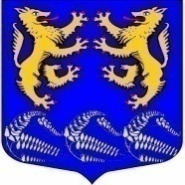 Муниципальное образование«ЛЕСКОЛОВСКОЕ СЕЛЬСКОЕ ПОСЕЛЕНИЕ»Всеволожского муниципального района Ленинградской областиАДМИНИСТРАЦИЯП О С Т А Н О В Л Е Н И Е27.04.2023дер. Верхние Осельки	                                   				                         № 293В связи с вступлением в силу Федерального закона  от 29.07.2017 № 217-ФЗ «О ведении гражданами садоводства и огородничества для собственных нужд и о внесении изменений в отдельные законодательные акты Российской Федерации», а также Федерального закона от 14.07.2022 № 312-ФЗ «О внесении изменений в Федеральный закон «О ведении гражданами садоводства и огородничества для собственных нужд и о внесении изменений в отдельные законодательные акты Российской Федерации», в соответствии с Федеральным законом от 06.10.2003 № 131-ФЗ «Об общих принципах организации местного самоуправления в Российской Федерации», администрация МО «Лесколовское сельское поселение»:П О С Т А Н О В Л Я Е Т:Отменить Постановление администрации МО «Лесколовское сельское поселение» от 29.08.2018 г. № 182 «О согласовании перечня кандидатов в члены дачного некоммерческого товарищества «Агалатовский склон» в границах МО «Лесколовское сельское поселение».Опубликовать постановление в газете «Лесколовские вести» и разместить на официальном сайте МО «Лесколовское сельское поселение». Настоящее постановление вступает в силу с момента его обнародования.Контроль исполнения настоящего постановления оставляю за собой.И.о. главы администрации		                                                 А.Ф. ТолмачевСогласовано:Начальник сектора муниципального имуществаи землепользования администрации                                          Н.В. Танонова«____»____________2023 г.Главный специалист – юрист администрации                                           М.А. Николаев«___»_____________2023 г.Об отмене постановления администрации МО «Лесколовское сельское поселение» от 29.08.2018 г. № 182  «О согласовании перечня кандидатов в члены дачного некоммерческого товарищества «Агалатовский склон» в границах МО «Лесколовское сельское поселение»